                     Информационно-аналитический отчетЦентра образования цифрового и гуманитарного профилей                                  «Точка роста»Муниципального бюджетного Общеобразовательного учреждения «Средняя общеобразовательная школа №1                                        с.Тарское21.09.2021     Тема: «Изучение микропрепаратов» .Занятие по биологии проводилось в 9 классе. Присутствовало 12 учеников.Учащиеся познакомились с устройством светового микроскопа, а также с методикой применения USB микроскопа для изучения особенностей строения тканей растительного и животного происхождения.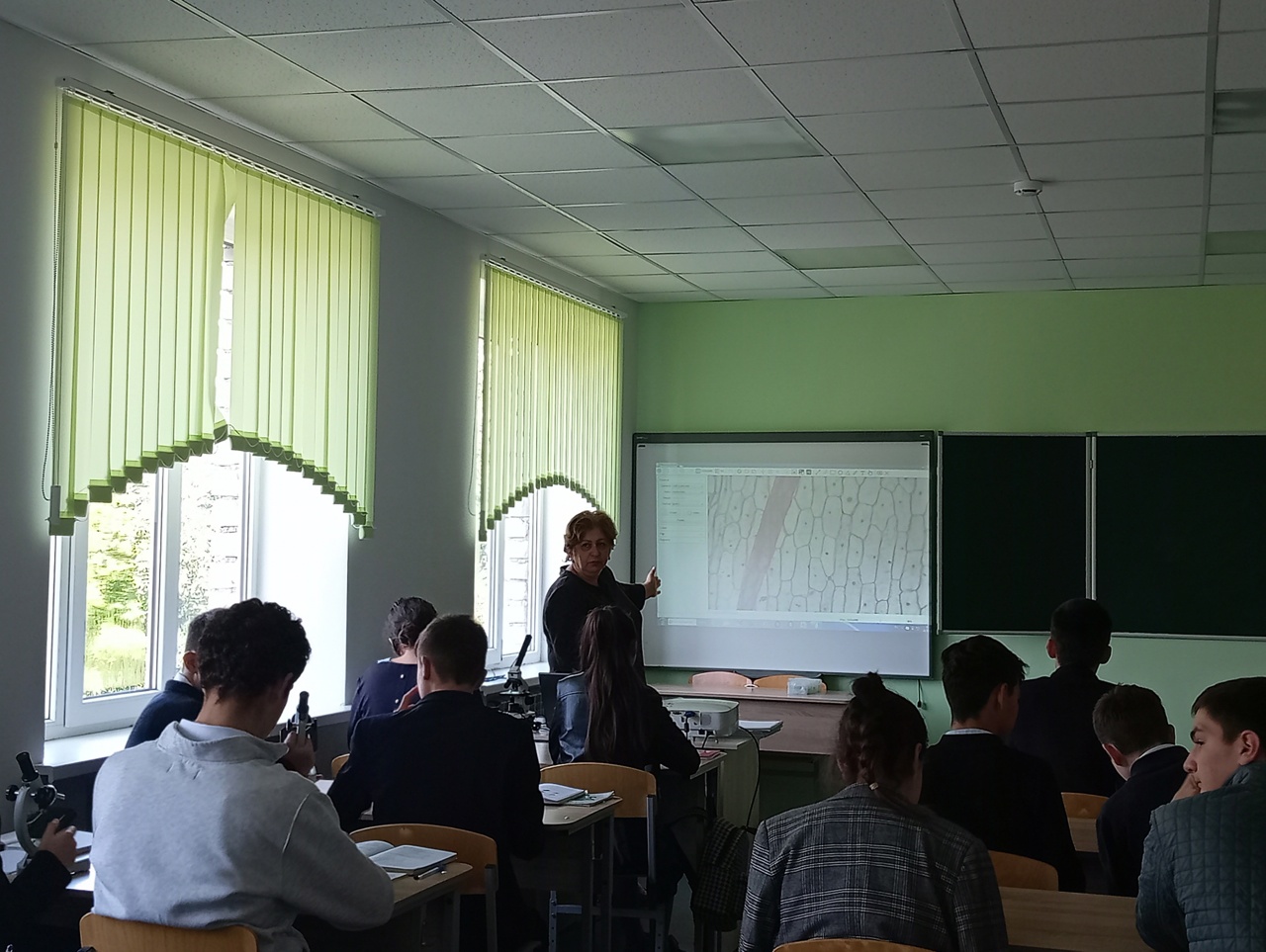 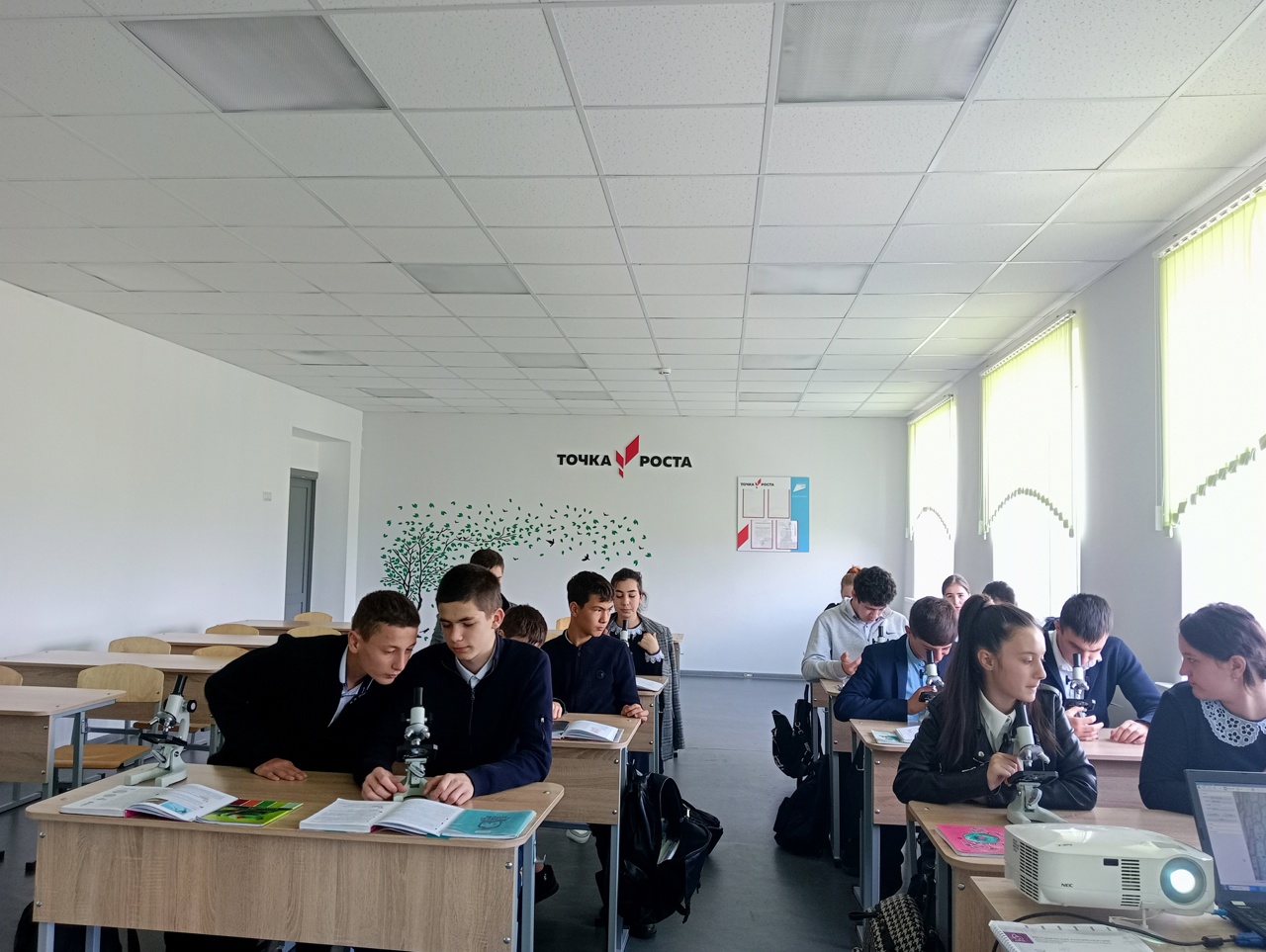 